様式第１号遊佐町生涯学習まちづくり出前講座申込書20　　年　　月　　日遊　佐　町　長　　殿遊佐町生涯学習まちづくり出前講座を受講したいので、次のとおり申し込みます。202１年度 生涯学習まちづくり出前講座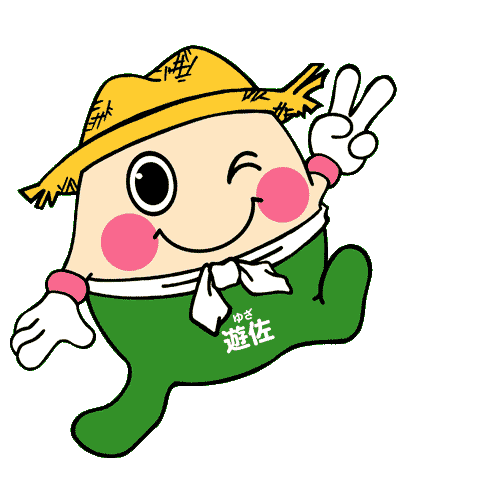 　生涯学習まちづくり出前講座は、町がおこなっている仕事の中で、町民の皆さんが聞きたい内容を、町職員等が地域に出向いて説明し意見交換を行う事業です。どうぞお気軽にご利用ください。【出前講座の内容について】今年度は全７４種類のメニューを用意しています。数ある講座の中から選択に迷っている方は、下を参考に検討してみてください。◇　2020年度に一番受講回数が多かった講座　：　「 遊佐町に起こりうる自然災害と備え 」 　　　　ゲリラ豪雨や暴風などの他に遊佐町特有のリスクを幅広く解説します。防災ガイドマップの活用も新設になりました。区長会や各地区等でご活用ください。◇　新設の講座　：　まちづくり、福祉、健康、産業、防災で、６講座　　　　いずれも、国内外の課題を扱ったタイムリーな内容になっています。◇　2021年度 オススメ の講座　：　「 ジオパークを体験しよう 」　　　「 小山崎遺跡から見えてくる縄文の風景・くらし 」　　　　鳥海山・飛島ジオパークが再認定になりました。遊佐町の素晴らしさを実感できます。その他にも、ご要望に応じて調整しながら内容を決定できる「特製メニュー」もあります。生活に役立つ講座を、ぜひご活用下さい！【その他】　※この講座は、町行政が担当する業務を説明することを目的としており、説明に関する質疑や意見交換を含みますが、専ら苦情等を言う場ではありませんので、ご理解ください。また、町行政が担当する業務以外の講座内容を希望された場合、対応しかねる事があるのでご了承願います。また、政治、宗教、営利を目的にした催し等の場合は、職員の派遣をお断りする場合がありますのでご了承ください。団 体 名住　　所代表者名ＴＥＬＴＥＬ　　　　－　　　　　　希望日時　　　年　　　月　　　日 （　　）時　　　分 ～ 　　　時　　　分　　　場　　所希望講座番号（　　　　）講座名（　　　　　　　　　　　　　　　　　　　　　）参加人数人担当講師備　　考教育委員会　教育課教育委員会　教育課教育委員会　教育課教育委員会　教育課課　　 　　　　　係課　　 　　　　　係課　　 　　　　　係課　　 　　　　　係課長補佐係長係課長補佐　長係申し込みできる方町内に在住、在勤、在学している５人以上の団体、グループ等開催時間午前９時 ～ 午後９時までの２時間以内開催場所町内に限ります講　　師町職員（講座の内容によりスポーツ推進委員等の対応となります）講 師 料無　料申し込み※　開催日の２週間前までに、お申込みください。遊佐町教育委員会 教育課 社会教育係（遊佐町生涯学習センター内）ＴＥＬ：７２－２２３６　　　ＦＡＸ：７１－１２２２分　類番号講　　座　　名担　当　課備　　考町　政１遊佐町の財政状況について総　 務　 課町　政２統計資料から見る遊佐町総　 務　 課町　政３健全な水循環の保全について企 　画 　課町　政４遊佐町まちづくり基本条例について企 　画 　課まちづくり５協働のまちづくりについて企 　画 　課まちづくり６遊佐町の国際交流について企 　画 　課まちづくり７地域おこし協力隊から見た遊佐町企 　画 　課地域おこし協力隊まちづくり８遊佐町の定住支援について企 　画 　課まちづくり９もしも空き家になったなら～空き家バンクのすすめ～企 　画 　課まちづくり１０ジオパークを体験しよう（ 年間５回限定の講座 ）企 　画 　課まちづくり１１ジオパークを学ぼう　新企 　画 　課まちづくり１２みんなのプラン（第３次遊佐町男女共同参画計画）について企 　画 　課選　挙１３明るい選挙について総　 務　 課選挙管理委員会税　金１４税金のお話町　 民 　課暮らし１５交通安全教室総　 務　 課交通安全専門指導員暮らし１６戸籍のあらまし町　 民 　課暮らし１７国民年金Q＆A町　 民 　課暮らし１８行政相談について総　 務　 課暮らし１９マイナンバー制度について総　 務　 課暮らし２０個人情報保護・情報公開制度について企 　画 　課福　祉２１国民健康保険制度について健康福祉課福　祉２２後期高齢者医療制度について健康福祉課福　祉２３介護保険制度について　新健康福祉課福　祉２４介護サービスと利用（申請～受給まで）健康福祉課福　祉２５各種介護保険施設の利用案内健康福祉課福　祉２６「ノーマライゼーション」ってなあに？～障がい福祉制度の概要～健康福祉課健　康２７メタボリックシンドロームにご用心！健康福祉課健　康２８おいしく食べて健康に！健康福祉課健　康２９「がん」にならないためにできること健康福祉課健　康３０感染症の予防　新健康福祉課健　康３１快適おふろの入浴術健康福祉課健　康３２こころの健康について健康福祉課健　康３３熱中症の予防健康福祉課健　康３４いい歯でいきいき　歯（は）っぴーライフ健康福祉課健　康３５とめと花子の寸劇　「肺炎予防」健康福祉課健　康３６とめと花子の寸劇　「入れ歯ばなし」健康福祉課健　康３７とめと花子の寸劇　「歯周病編」健康福祉課健　康３８何でも健康講座健康福祉課テーマは相談の上観　光３９遊佐町の観光の見どころ・イベント紹介について企 　画 　課分　類番号講　　座　　名担　当　課備　　考水　道４０下水道のしくみ地域生活課水　道４１水が生まれ変わるしくみ　～施設見学～地域生活課浄化センター水　道４２水道施設の管理と料金のしくみ地域生活課環　境４３ごみの減量とリサイクル地域生活課環　境４４環境を考えた買い物　「グリーン購入」地域生活課環　境４５家庭の省エネルギー地域生活課環　境４６環境にやさしい再生可能エネルギー地域生活課環　境４７みんなで取り組もう　「ゆざ町民エコチャレンジ」地域生活課　教　育４８悪質商法！被害に遭わないために産 　業 　課　教　育４９特別支援教育とは？教 　育 　課特別支援教育アドバイザー　教　育５０コミュニティ・スクールってなあに？　～入門編～　教 　育 　課社会教育アドバイザー　教　育５１図書館出張まるまる講座　（ “知”の活用をクイズ形式で！） 町立図書館　教　育５２のぞいてみよう　とんぴんかだりの部屋町立図書館スポーツ５３健康ウォーキング実践法教 　育 　課スポーツ推進委員スポーツ５４ニュースポーツ（軽スポーツ）体験教室教 　育 　課スポーツ推進委員歴　史５５文化財の宝庫・遊佐町教 　育 　課歴　史５６国指定史跡「鳥海山」教 　育 　課歴　史５７遊佐町の民俗芸能伝承行事教 　育 　課歴　史５８ユネスコ無形文化遺産「来訪神：仮面・仮装の神々」教 　育 　課歴　史５９小山崎遺跡から見えてくる縄文の風景・くらし教 　育 　課建　設６０遊佐町の都市計画区域について地域生活課建　設６１若者定住促進住宅建設の支援制度について地域生活課産　業６２中小企業、雇用助成事業について産 　業 　課産　業６３「地域活性化拠点施設（西遊佐）」ってどんなところ？　　新産 　業 　課産　業６４「地域活性化拠点施設（西遊佐）」を見学しよう ！ 　   新 産 　業 　課遊佐ﾌﾞﾗﾝﾄﾞ推進協議会農　業６５農業者年金制度について農業委員会農　業６６松くい虫対策等の現状について産 　業 　課防　災６７遊佐町に起こりうる自然災害と備え総　 務　 課防　災６８鳥海山の噴火に対する対応　　総　 務　 課防　災６９遊佐町の災害リスクと避難所の開設総　 務　 課防　災７０遊佐町の災害リスクと自主防災組織の役割 総　 務　 課防　災７１火災予防の知識総　 務　 課消防署遊佐分署防　災７２防災ガイドマップの活用について　　新総　 務　 課議　会７３議会運営について議会事務局その他７４特製メニュー　（　ご要望に応じて内容を調整します　）